Obec Hvozdec se sídlem                                                      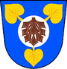 OBECNÍ ÚŘAD VE HVOZDCI, Hvozdec 45, pošta Lišov, 373 72Tel.: 774 359 790, IČ: 00581399ŽÁDOST O POVOLENÍ SAMOTĚŽBY DŘEVAJméno a příjmení: ………………………………………………………………………………………………… Bydliště: ……………………………………………………………………………………………………………….. *Telefon: …………………………………………. *E-mail: ……………………………………………. *slouží pouze pro komunikaci s OÚ, nezveřejňováno Žádám o povolení samotěžby dřeva v: lokalitě………………………………………………………………………………………………………………………………………………….…………………………………………………………………………………………………………………………………………………………….termínu……………………………………………………………………………………… množství ……………………m ……………………………………………                                                                 ……………………………………………………….                  datum                                                                                                           podpis žadatele DOHODA O PROVEDENÍ SAMOTĚŽBY DŘEVA V MAJETKU OBCE HVOZDECObec Hvozdec povoluje výše uvedenému občanovi samotěžbu dřeva v lokalitě……………………………………………………………………………………………………………………………………………. parc. číslo…………………………………………………………………….. katastr. území……………………………………………… druh dřeviny………………………………………………………………………………………………………………………………………… způsob značení……………………………………………………………………………………………………………………………………. odhadnuté množství …………………m V termínu………………………………………… za cenu………………………………………………………………………………………………………………………………………………… celková cena………………….Kč další podmínky: …………………………………………………………………………………………………………………………………………………………………………………………………………………………………………………………………………………………………………………………Prohlašuji, že jsem se seznámil s Pravidly obce Hvozdec pro samotěžbu dřeva v obecních lesích a budu se jimi řídit, stejně jako konkrétními podmínkami uvedenými v této dohodě.                                                                                                                 NE-SCHVALUJI                                                                                                                 Starosta obce František Svátek ……………………………………………….                                                         ……..……………………………………………….          podpis žadatele                                                                                    datum, podpis + razítko____________________________________________________________________________________________________________________Mobil: 774 359 790               	                                                                                         ID datové schránka: 6hwb7e5e-mail: ou@obechvozdec.cz	                                           www.obechvozdec.cz                                              Bankovní spojení: 32621231/0100